Методические рекомендации молодым специалистам в работе с детьми, имеющими хромосомные нарушения.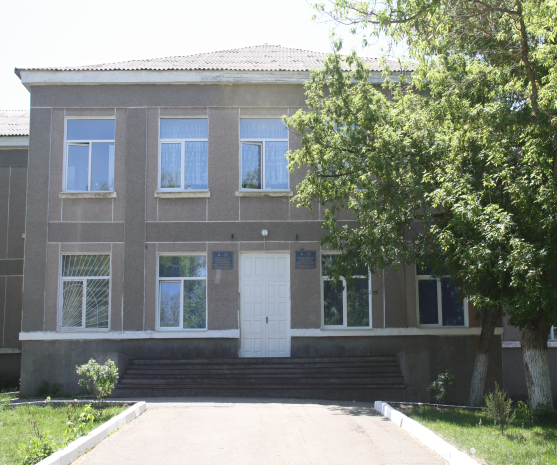     Рекомендации составлены педагогом-психологом  I категории       МКОУ «Бахчисарайской СОШ №1» Е.А.Куринной.Одна из примет нашего времени – удивительный прогресс в разработке  и практическом применении новых методов обучения детей с отставанием умственного развития. Родители, а теперь уже и педагоги, стали осознавать потребность таких детей в любви, внимании, поощрении; они убедились в том, что эти дети могут, так же как и другое, с пользой для себя учиться в школе, активно отдыхать и участвовать в жизни общества.   Одно из следствий такого прогресса в цивилизованных странах то,  что все дети с синдромом Дауна воспитываются в семьях, а не в специальных учреждениях вне дома.   Многие из них посещают обычные детские сады и школы, где учатся читать и писать, находясь среди типично развитых сверстников, особый ребенок получает примеры нормального, соответствующего возрасту поведения, социализируется. В нашей стране тоже создаются центры,  ранней психолого-педагогической  помощи и многие дети, достигшие школьного возраста, обучаются в общеобразовательных школах, на инклюзивной форме обучения по специальным адаптированным программам. То есть школы готовы принимать таких детей и подстраиваться под них.    На сегодняшний день известны случаи психолого-педагогической реабилитации детей с синдромом Дауна, когда в результате огромных усилий  психологов и дефектологов они становились полноценными  членами общества, обучались в обычных школах и даже могли получить высшее образование.    Это говорит о том, что работа с такими детьми – дело не безнадежное, но требующее специальных знаний и больших душевных и физических затрат.    Во всем мире людей с синдромом Дауна называют « солнечными» - настолько они добры, дружелюбны, открыты и беззащитны. Они просто не способны кого - либо обидеть, поскольку лишены агрессии. Они не умеют обижаться и злиться. И  как все дети, они любят играть, танцевать, читать, шалить, узнавать что- то новое.    Но жить, развиваться, учиться и проявлять свои таланты дети с синдромом Дауна способны лишь в атмосфере любви.  Им нужно чуть больше помощи, внимания и понимания,  как со стороны семьи, так и всего общества.    Достаточно большая практика в воспитании детей в специальных учреждениях и условиях семья показала, что многие из них способны к жизненно-практическому и элементарному трудовому обучению.   Некоторые осваивают элементы грамоты и конкретного счета. Эти  дети при правильном обучении и воспитании могут приспособиться к жизни в семье и обществе.     Поведение детей с болезнью Дауна  в основном характеризуется послушанием, добродушием, ласковостью.    Как правило, дети с хромосомными нарушениями очень эмоциональны – они могут испытывать гнев, страх, радость, грусть. Но не всегда свои чувства они выражают достаточно ярко, хотя иногда их переживания очень сильны даже по незначительному поводу. У некоторых детей проявляются эпилептоидные черты характера: эгоцентризм, чрезмерная аккуратность, недоброжелательность. Однако, большинство из них ласковы, дружелюбны, уравновешены, любят слушать музыку, им присуще чувство ритма. Ребенок, как правило, не сопротивляется указаниям взрослого и выполняет их в меру своих возможностей. Но не всегда ребенок может контролировать свои эмоции. Понимать, что с ним происходит, и различать эмоции других людей ему иногда сложно. Поэтому необходимо обучать детей распознавать эмоции, так как это понадобится им для дальнейшей социализации.     Детям с болезнью Дауна доступны некоторые виды элементарной ручной деятельности. У них сохранено восприятие пространственных отношений и цветоразличие. Многие из них соотносят предметы по форме и величине. Все это может служить основой для обучения детей с синдромом Дауна простейшим видам игровой и учебной деятельности. В медицинской литературе синдром Дауна рассматривается как дифференцированная форма олигофрении и, следовательно, также подразделяется на степени умственной отсталости. 1. Глубокая степень умственной отсталости. 2. Тяжёлая степень умственной отсталости. 3. Средняя или умеренная степень умственной отсталости. 4. Слабая или лёгкая степень умственной отсталости. Степень умственной отсталости детей с синдромом Дауна непосредственным образом влияет на диапазон различий в возможностях освоения ими академического образования. На практике известны случаи освоения общеобразовательной программы лишь детьми с синдромом Дауна, имеющими умеренную или лёгкую степень умственной отсталости. В любом случае, им и, в первую очередь, детям с тяжёлой и глубокой умственной отсталостью необходимо пройти осмотр в местных МСЭ и ПМПК для составления индивидуальной программы реабилитации и адаптированной образовательной программы.В нашей школе ребенок с хромосомным нарушением обучается уже 4 год. Конечно, в начале, были трудности, так как опыта работы с такими детьми не было ни у педагогов, ни у психолога, ни у логопеда. Трудности также возникли и с родителями учащихся, того класса, в котором обучался ребенок. Ему необходим был тьютор, который бы помогал ребенку в школе. Но и сейчас тьютора нет, а мама в качестве волонтера выполняет его роль. Сейчас ребенок находится на обучении с частичной инклюзией. Обучение основным предметам осуществляется на дому, а в школу он приходит на занятия к логопеду, психологу и на не основные предметы. Принятие этого ребенка требовало огромных усилий: пересмотр взглядов на эту проблему каждого участника образовательного процесса, проведение просветительских мероприятий среди родителей, учащихся, педагогических работников, самообразования в этом направлении. Сейчас этот ребенок неотъемлемая часть школы.   Существует достаточно большое количество методик, позволяющих эффективно обучать и развивать детей с синдромом Дауна. Но этот процесс более труден и занимает больше времени, чем усвоение аналогичных умений и знаний обычным ребенком.  Основным дидактическим принципом в обучении таких детей является задействование разных каналов восприятия, то есть разных органов чувств. В первую очередь необходимо обеспечить наглядность обучения, а для улучшения результата подключить осязание, слух  и кинестетические ощущения. Процесс усвоения новых знаний должен идти мелкими шагами. Надо ставить перед ребенком достижимые цели, может быть очень маленькие. Более целесообразно разбивать одно задание на несколько частей.  Хорошо действуем метод «Сначала…, а потом…», метод подкрепления, то есть, сначала необходимо выполнить задание, потом получишь желаемое (посмотришь картинки в книге, поиграешь с игрушками и т.д.). В начале занятия можно проводить пальчиковые игры и упражнения. Например, пальчиковая игра «Четыре братца» (поднять руку, ладонь выпрямлена, пальцы сомкнуты и проговариваем «Засиделись в избушке братцы», отводим вбок мизинец и задерживаем его на 2-3 секунды «Захотел меньшой прогуляться», мизинец чуть покачивается, затем возвращается на место «Да скучно ему гулять одному», вбок отводим уже два прижатых друг к другу пальца и т.д. пока все пальчики не будут «гулять» вместе, затем рука расслабляется и все повторяют со второй рукой. Упражнения для развития мелкой моторики: «Фонарики», «Кулак-ребро-ладонь», «Дом-ежик-замок» и т.д.Для решения вопроса о степени интеллектуального развития ребенка с синдромом Дауна и разработки плана коррекционных мероприятий необходимо помнить об особенностях психического развития этих детей, учитывать сильные и слабые стороны ребенка (что он умеет, что еще не умеет делать), его интересы. И в коррекционной работе отталкиваться от этого. Кроме этого коррекционную программу можно корректировать в течение года. Если вы видите, что упражнения, которые вы подобрали, ребенок выполнить не может, тогда необходимо подобрать те задания, с которыми он может справиться, пусть и с вашей помощью. Тем самым вы создадите ситуацию успеха и желание работать дальше.Основной целью коррекционно-развивающей работы с детьми с синдромом Дауна является их социальная адаптация, приспособление к жизни и возможная интеграция в общество. Необходимо, используя все познавательные способности детей, и, учитывая специфику развития психических процессов, развивать у них жизненно необходимые навыки, чтобы, став взрослыми, они могли самостоятельно себя обслуживать, выполнять в быту простую работу, повысить качество их жизни и жизни их родителей.Достижением поставленных целей обеспечивается решение следующих основных задач:- развитие психических функций детей в процессе работы и как можно более ранняя коррекция их недостатков.- воспитание детей с синдромом Дауна, формирование у них правильного поведения. Основное внимание работы направлено на воспитание привычек. У детей необходимо развить навыки культурного поведения в общении с людьми, научить их коммуникабельности. Они должны уметь выражать просьбу, уметь защитить себя или избежать опасности. Большое внимание необходимо уделить внешним формам поведения.- трудовое обучение, выработка навыков самообслуживания и подготовка к посильным видам хозяйственно - бытового труда. Необходимо выработать навыки самообслуживания.- развитие мыслительных операций: умение выделять существенные признаки, обобщать их в едином представлении, устанавливать смысловые причинно - следственные связи и отношения.• развитие умения различать форму воспринимаемых объектов, отличать один предмет от другого, видеть сходство и различие, замечать четкость, яркость, цвет формы.• развитие памяти (слуховой, зрительной, механической, смысловой, оперативной).• развитие произвольного внимания.• развитие ориентировки в пространственных расположениях предметов.• развитие мелкой моторики.Организация и структура проведения занятий:Коррекционно-развивающие занятия начинаются в октябре. Они проводятся 2-3 раза в неделю в кабинете педагога-психолога, возможно проведение занятий в сенсорной комнате. Занятия проводятся индивидуально. Время проведения одного занятия 10-20 минут.Коррекционная работа в рамках сенсорного воспитания ведется по нескольким направлениям – формирование различных эталонных систем.I направление  - формирование представления о цвете предметов. Задача этого этапа – глобальное отождествление ребенком предметов.  Данная работа проходит в 7 этапов.Идентификация предметов по признаку цвета.Соотношение цвета предмета с эталоном цветаВыбор предмета определенного цвета по словесной инструкции взрослогоФормирование словесного обозначения цвета предметаОбучение обобщению и классификации предметов по признаку цветаОбучение передаче цвета предмета продуктивной деятельностиФормирование представления  о форме предмета.II  - Формирование представлений о форме предметов проходит те же этапы, что и формирование представлений о цвете.2.1  Идентификация предметов в целом2.2 Идентификация предметов по форме2.3 соотношение формы предмета с эталоном формы2.4 Выбор геометрической фигуры по словесной инструкции2.5 формирование умения словесно обозначить форму предмета2.6 обобщение разноцветных геометрических фигур2.7 классификация по форме, без контурных эталонов2.8 нахождение в окружающем мире предметов определенной формы2.9 Изготовление аппликаций из геометрических фигурIII – формирование представлений о величине3.1 формирование представлений о больших и маленьких предметах3.2 формирование представлений о длине предмета: «длинный-короткий»3.3 формирование представлений о ширине: « широкий - узкий»3.4 формирование представлений о высоте «высокий – низкий»IV – Формирование пространственных представлений4.1 формирование ориентации в пространственном окружении на себе:« Я – точка отсчета»4.2 формирование ориентации в пространственном окружении другого человека4.3 ориентировка по основным пространственным  направлениям (лицо, туловище, грудь, голова – находятся вверху, ноги – внизу, животик – спереди, спинка – сзади)4.4 ориентация на листе бумагиV – Формирование представлений о времени5.1 Формирование суток5.2 Формирование представлений о временах года5.3 формирование временных понятий:« вчера – сегодня – завтра».5.4 Формирование временных понятий: « дни недели»VI Формирование тактильно двигательного восприятия6.1 Ориентация в тактильных ощущениях6.2 развитие зрительно двигательной координации6.3 развитие стереогнозиса – это узнавание предмета и фактуры материала на ощупьVII – коррекция слухового восприятия – имеет первостепенное значение для развития речи7.1 слуховое восприятие не речевых звуков7.2 слуховое восприятие речевых звуков7.3 развитие ритмического  слухаVIII – коррекция мышленияМышление обеспечивает не только мышление ребенка, но и его социализацию.Примерная тематика занятий с детьми по социально-бытовой адаптации «Я и моя семья»Место жительства.Знание и отчетливое произношение своей фамилии и имени.Знание своего возраста. Знание своего адреса. Знание фамилии, имени и отчества отца и матери. Знание имен ближайших родственников, степень их родства.Права и обязанности каждого члена семьи.Семейные праздники.Навыки общения и культуры поведенияУмение обратиться с вопросом, сообщением, передать просьбу, поручение товарищу, взрослому.Умение выслушать взрослого.Умение благодарить за помощь, за услугу.Выработка поведения в общественных местах: на улице, на экскурсии, в кинотеатре, в магазине, в транспорте.Улица. Правила уличного движения.Знание крупных объектов, расположенных вблизи дома.Правила поведения на улице. Соблюдение чистоты и порядка на улице.Транспорт Виды транспорта. Элементарные правила дорожного движения и поведения пешеходов. Светофор, переход.Изучение пути следования от дома до магазина, газетного киоска и т.д. и обратно.Правила поведения пассажиров в транспорте. Дорожные знаки.Магазин Виды магазинов. Что в них продается. Чтение вывесок: «Гастроном», «Универмаг», «Супермаркет», «Торговый центр» и др. Посещение близлежащих магазинов. Объяснить, что делают кассиры, продавцы. Знание цен основных хлебобулочных изделий, молочных продуктов.Практические закупки товаров в обычных магазинах.Почта Виды почтовых отправлений: письма, открытки, бандероли.Одежда и обувь Поддержание одежды и обуви в чистоте и порядке. Значение одежды, обуви, головных уборов для сохранения здоровья человека. Виды и назначение одежды и обуви в зависимости от времени года.Стирка и глажение мелких вещей.Служба быта Мастерские службы быта: по ремонту обуви, одежды, бытовых электрических приборов, часов и др.Больницы, поликлиники  по месту жительства. Запись в регистратуре. Тренировка в умении вызвать врача на дом по телефону.Питание. Правила и приемы хранения продуктов и готовой пищи. Правила и приемы ухода за посудой и кухонными приборами. Умение поставить чайник на плиту, вскипятить воду, сделать бутерброд.Культура поведения. Адекватность поведения в обществе. Прием гостей и правила хорошего тона с родными, друзьями, знакомыми.Литература.1.Т. П. Медведева «Развитие познавательной деятельности детей с синдромом Дауна». М.: Монолит2. Андрющенко Т.Ю., Карабекова Н.В. Коррекционные и развивающие игры для детей 6-10 лет. – М., 2003. 3. Анькина Ю.А, Козлов В.В., Терехова З.М., Чеботарёва Е.Ю. Экспериментальное обучение и воспитание детей с синдромом Дауна в специальной (коррекционной) школе-интернате VIII вида г. Оленегорска Мурманской области. - Мурманск, 2004. 4. Баряева Л.Б., Гаврилушкина О.П., Зарин А.П., Соколова Н.Д. Программа воспитания и обучения дошкольников с интеллектуальной недостаточностью. – С-Пб.: Союз, 2001.